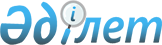 О внесении изменений в решение Восходского сельского округа № 66-11 от 6 января 2021 года "Об утверждении бюджета Восходского сельского округа Акжарского района на 2021-2023 годы"Решение Акжарского районного маслихата Северо-Казахстанской области от 10 августа 2021 года № 8-1
      РЕШИЛ:
      1. Внести в решение Акжарского районного маслихата "Об утверждении бюджета Восходского сельского округа Акжарского района на 2021-2023 годы" от 6 января 2021 года № 66-11 (зарегистрировано в Реестре государственной регистрации нормативных правовых актов под № 6980) следующие изменения:
      пункт 1 изложить в новой редакции:
      "1.Утвердить бюджет Восходского сельского округа Акжарского района на 2021-2023 годы согласно приложения к настоящему решению соответственно, в том числе на 2021 год в следующих объемах:
      1) доходы – 26159,2 тысяч тенге:
      налоговые поступления – 661 тысяч тенге;
      неналоговые поступления – 0 тысяч тенге;
      поступления от продажи основного капитала – 0 тысяч тенге;
      поступления трансфертов –25498,2 тысяч тенге;
      2) затраты – 26168 тысяч тенге;
      3) чистое бюджетное кредитование – 0 тысяч тенге:
      бюджетные кредиты – 0 тысяч тенге;
      погашение бюджетных кредитов – 0 тысяч тенге;
      4) сальдо по операциям с финансовыми активами – 0 тысяч тенге:
      приобретение финансовых активов – 0 тысяч тенге;
      поступления от продажи финансовых активов государства – 0 тысяч тенге;
      5) дефицит (профицит) бюджета – -8.8 тысяч тенге;
      6) финансирование дефицита (использование профицита) бюджета – 8.8 тысяч тенге:
      поступление займов – 0 тысяч тенге;
      погашение займов – 0 тысяч тенге;
      используемые остатки бюджетных средств – 8.8 тысяч тенге";
      приложение 1 к указанному решению изложить в новой редакции согласно приложения к настоящему решению;
      2. Настоящее решение вводится в действие с 1 января 2021 года.  Бюджет Восходского сельского округа Акжарского района на 2021 год
					© 2012. РГП на ПХВ «Институт законодательства и правовой информации Республики Казахстан» Министерства юстиции Республики Казахстан
				
      Секретарь Акжарского районного маслихата 

А. Хоршат
Приложениек решению Акжарскогорайонного маслихатаСеверо-Казахстанской областиот 10 августа 2021 года№ 8-1Приложение 1к решению Акжарскогорайонного маслихатаСеверо-Казахстанской областиот 6 января 2021 года№ 66-11
Категория
Класс
Подкласс
Наименование
Сумма тысяч тенге
I. Доходы
26159,2
1
Налоговые поступления
661
04
Налоги на собственность
661
1
Hалоги на имущество
30
3
Земельный налог
50
4
Hалог на транспортные средства
581
4
Поступления трансфертов
25498,2
02
Трансферты из вышестоящих органов государственного управления
25498,2
3
Трансферты из районного (города областного значения) бюджета
25498,2
Наименование
Наименование
Наименование
Наименование
Сумма 

тысяч тенге
Функциональная группа
Функциональная группа
Функциональная группа
Функциональная группа
Сумма 

тысяч тенге
Администратор бюджетной программы
Администратор бюджетной программы
Администратор бюджетной программы
Сумма 

тысяч тенге
Программа
Программа
Сумма 

тысяч тенге
II. Затраты
26168
01
Государственные услуги общего характера
11907,8
124
Аппарат акима города районного значения, села, поселка, сельского округа
11907,8
001
Услуги по обеспечению деятельности акима города районного значения, села, поселка, сельского округа
11907,8
07
Жилищно-коммунальное хозяйство
2058
124
Аппарат акима города районного значения, села, поселка, сельского округа
2058
014
Организация водоснабжения населенных пунктов
755
008
Освещение улиц в населенных пунктах
510
009
Обеспечение санитарии населенных пунктов
193
011
Благоустройство и озеленение населенных пунктов
600
08
Культура, спорт, туризм и информационное пространство
12191,2
124
Аппарат акима города районного значения, села, поселка, сельского округа
12191,2
006
Поддержка культурно-досуговой работы на местном уровне
12191,2
15
Трансферты
11
124
Аппарат акима города районного значения, села, поселка, сельского округа
11
042
Обслуживание долга аппарата акима города районного значения, села, поселка, сельского округа по выплате вознаграждений и иных платежей по займам из районного (города областного значения) бюджета.
2,2
048
Возврат неиспользованных (недоиспользованных)целевых трансфертов
8,8
III. Чистое бюджетное кредитование
0
IV. Сальдо по операциям с финансовыми активами
0
Приобретение финансовых активов
0
Поступление от продажи финансовых активов государства
0
V. Дефицит (Профицит) бюджета
-8,8
VI. Финансирование дефицита (использование профицита ) бюджета 
8,8
Категория
Класс
Подкласс
Наименование
Сумма тысяч тенге
8
Используемые остатки бюджетных средств
8,8
01
Остатки бюджетных средств
8,8
1
Свободные остатки бюджетных средств
8,8